  Бекетовов ауыл советы                                                      Совет сельского поселения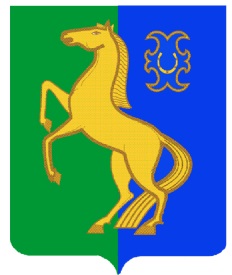    ауыл билəмəhе советы                                                         Бекетовский сельсоветмуниципаль районының                                                     муниципального районаЙəрмəĸəй  районы                                                           Ермекеевский районБашkортостан Республиĸаhы                                            Республики БашкортостанҠАРАР                                        № 32.11                              РЕШЕНИЕ         26 гинуар  2023 й.                                                                        26 января  2023 г.О внесении изменений в решение Совета сельского поселения Бекетовский  сельсовет муниципального района Ермекеевский район Республики Башкортостан от 12.06.2021г. №17/6 «Об утверждении Порядка присвоения новых наименований и переименований улиц, площадей, элементов улично-дорожной сети и иных составных частей населенных пунктов сельского поселения Бекетовский  сельсовет муниципального района Ермекеевский район Республики Башкортостан»   	На основании требования Ермекеевской межрайонной прокуратуры от 26.12.2022 г. № 3-5/636-22-20800043, Совет сельского поселения Бекетовский  сельсовет муниципального района Ермекеевский район Республики Башкортостан решил:1. Внести изменения в решение Совета сельского поселения Бекетовский  сельсовет муниципального района Ермекеевский район Республики Башкортостан от12.06.2021 г. № 17/6 «Об утверждении Порядка присвоения новых наименований и переименований улиц, площадей, элементов улично-дорожной сети и иных составных частей населенных пунктов сельского поселения Бекетовский  сельсовет муниципального района Ермекеевский район Республики Башкортостан»:1.1. Пункт 5.2 изменить, изложив в следующей редакции:«Совет муниципального образования в случае поступления двух и более отличающихся предложений о присвоении наименований в порядке пункта 4.1 решения запрашивает мнение общественных организаций, физических и (или) юридических лиц, а также инициирует проведение опроса граждан с целью выявления общественного мнения по вопросу присвоения наименования (переименования) элемента планировочной структуры. Опрос граждан назначается в порядке, установленном действующим законодательством.1.2.Пункт 5.3 дополнить следующим:«Принятое Советом решение о присвоении наименования в соответствии с предложением инициатора, а также в случае нецелесообразности его присвоения подлежит обоснованию в соответствии с критериями, указанными в п. 4.3.2 настоящего решения».Глава сельского поселения Бекетовский  сельсоветмуниципального района Ермекеевский  районРеспублики Башкортостан 	                                                                  З.З.Исламова